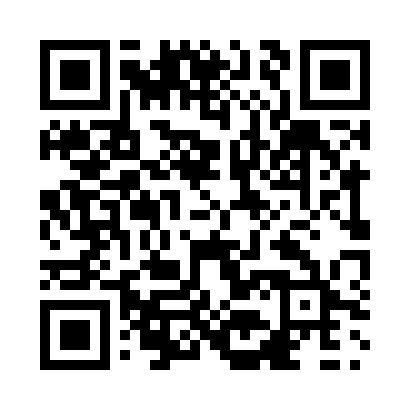 Prayer times for Buffalo Gap, Saskatchewan, CanadaWed 1 May 2024 - Fri 31 May 2024High Latitude Method: Angle Based RulePrayer Calculation Method: Islamic Society of North AmericaAsar Calculation Method: HanafiPrayer times provided by https://www.salahtimes.comDateDayFajrSunriseDhuhrAsrMaghribIsha1Wed3:525:3912:586:038:1810:062Thu3:495:3712:586:048:2010:083Fri3:475:3512:586:058:2110:104Sat3:445:3412:586:068:2310:125Sun3:425:3212:586:078:2410:156Mon3:405:3112:586:078:2610:177Tue3:375:2912:586:088:2710:198Wed3:355:2712:586:098:2810:229Thu3:325:2612:576:108:3010:2410Fri3:305:2412:576:118:3110:2611Sat3:285:2312:576:128:3310:2912Sun3:255:2212:576:138:3410:3113Mon3:235:2012:576:138:3510:3314Tue3:215:1912:576:148:3710:3615Wed3:185:1712:576:158:3810:3816Thu3:165:1612:576:168:3910:4017Fri3:145:1512:586:178:4110:4318Sat3:115:1412:586:178:4210:4519Sun3:095:1212:586:188:4310:4720Mon3:075:1112:586:198:4510:4921Tue3:055:1012:586:208:4610:5222Wed3:045:0912:586:208:4710:5323Thu3:035:0812:586:218:4810:5324Fri3:035:0712:586:228:4910:5425Sat3:025:0612:586:228:5110:5526Sun3:025:0512:586:238:5210:5527Mon3:015:0412:586:248:5310:5628Tue3:015:0312:586:248:5410:5629Wed3:015:0312:596:258:5510:5730Thu3:005:0212:596:268:5610:5831Fri3:005:0112:596:268:5710:58